Управление Министерства юстицииРоссийской Федерации по Оренбургской области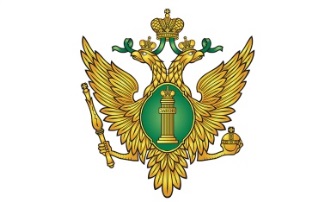 ОКАЗАНИЕ  БЕСПЛАТНОЙ  ЮРИДИЧЕСКОЙ  ПОМОЩИ НА ТЕРРИТОРИИ  ОРЕНБУРГСКОЙ  ОБЛАСТИ2022 годПРАВОВЫЕ ОСНОВЫ ОКАЗАНИЯ БЕСПЛАТНОЙ ЮРИДИЧЕСКОЙ ПОМОЩИПраво на получение бесплатной юридической помощи гарантируется Конституцией Российской Федерации (часть 1 статьи 48 Конституции Российской Федерации). Организация эффективной системы бесплатной юридической помощи гражданам Российской Федерации является одним из основных направлений государственной политики.	В целях создания условий для реализации установленного Конституцией Российской Федерации права граждан на получение бесплатной квалифицированной юридической помощи, создания условий для осуществления прав и свобод граждан, защиты их законных интересов, повышения уровня социальной защищенности, а также обеспечения их доступа к правосудию принят Федеральный закон от 21.11.2011 № 324-ФЗ «О бесплатной юридической помощи 
в Российской Федерации» (далее – Федеральный закон № 324-ФЗ).	Федеральный закон № 324-ФЗ устанавливает основные гарантии реализации прав граждан Российской Федерации на получение бесплатной квалифицированной юридической помощи в Российской Федерации, организационно-правовые основы формирования государственной и негосударственной систем бесплатной юридической помощи и организационно-правовые основы деятельности по правовому информированию и правовому просвещению населения.В настоящее время в Оренбургской области с целью реализации полномочий, предусмотренных Федеральным законом № 324-ФЗ, принят Закон Оренбургской области от 27.06.2012 № 886/253-V-ОЗ «О бесплатной юридической помощи в Оренбургской области»   (далее – Закон Оренбургской области о БЮП), который определяет участников государственной системы бесплатной юридической помощи в Оренбургской области, категории граждан, имеющих право на получение бесплатной юридической помощи и случаи ее оказания.В соответствии с частью 1 статьи 4 Закона Оренбургской области о БЮП оказание гражданам бесплатной юридической помощи на территории Оренбургской области в городских округах город Оренбург и город Орск осуществляется ГКУ «Государственное юридическое бюро Оренбургской области» (далее – Госюрбюро), в городском округе  город Бузулук – Госюрбюро и адвокатами, в остальных муниципальных образованиях Оренбургской области –  адвокатами.Список адвокатов, оказывающих бесплатную юридическую помощь, на 2022 год прилагается.ВИДЫ БЕСПЛАТНОЙ ЮРИДИЧЕСКОЙ ПОМОЩИВ соответствии с положениями Федерального закона № 324-ФЗ, Закона Оренбургской области о БЮП бесплатная юридическая помощь оказывается в виде:1) правового консультирования в устной и письменной форме;2) составления заявлений, жалоб, ходатайств и других документов правового характера;3) представления интересов гражданина в судах, государственных и муниципальных органах, организациях в случаях и в порядке, которые установлены Федеральным законом           № 324-ФЗ, другими федеральными законами и законами субъектов Российской Федерации.Кроме того, бесплатная юридическая помощь может оказываться в иных не запрещенных законодательством Российской Федерации видах.КАТЕГОРИИ ГРАЖДАН, ИМЕЮЩИХ ПРАВО НА ПОЛУЧЕНИЕ БЕСПЛАТНОЙ ЮРИДИЧЕСКОЙ ПОМОЩИ В РАМКАХ ГОСУДАРСТВЕННОЙ СИСТЕМЫ БЕСПЛАТНОЙ ЮРИДИЧЕСКОЙ ПОМОЩИВ соответствии со статьей 20 Федерального закона № 324-ФЗ и статьей 2 Закона Оренбургской области о БЮП право на получение всех видов бесплатной юридической помощи в рамках государственной системы бесплатной юридической помощи имеют следующие категории граждан:1) граждане, среднедушевой доход семей которых ниже величины прожиточного минимума, установленного в Оренбургской области в соответствии с законодательством Российской Федерации, либо одиноко проживающие граждане, доходы которых ниже величины прожиточного минимума;2) инвалиды I и II группы;3) ветераны Великой Отечественной войны, Герои Российской Федерации, Герои Советского Союза, Герои Социалистического Труда, Герои Труда Российской Федерации;4) дети-инвалиды, дети-сироты, дети, оставшиеся без попечения родителей, лица из числа детей-сирот и детей, оставшихся без попечения родителей, а также их законные представители в случае обращения за оказанием бесплатной юридической помощи по вопросам, связанным с обеспечением и защитой прав и законных интересов таких детей;4.1) лица, желающие принять на воспитание в свою семью ребенка, оставшегося без попечения родителей, если они обращаются за оказанием бесплатной юридической помощи по вопросам, связанным с устройством ребенка на воспитание в семью;4.2) усыновители, если они обращаются за оказанием бесплатной юридической помощи по вопросам, связанным с обеспечением и защитой прав и законных интересов усыновленных детей;5) граждане Российской Федерации, имеющие место жительства на территории Оренбургской области, которым на момент окончания Второй мировой войны (2 сентября 1945 года) не исполнилось 18 лет, - по вопросам предоставления мер социальной поддержки, установленных Законом Оренбургской области от 31 октября 2014 года № 2575/733-V-ОЗ «О мерах социальной поддержки отдельных категорий граждан, проживающих в Оренбургской области»;6) несовершеннолетние, содержащиеся в учреждениях системы профилактики безнадзорности и правонарушений несовершеннолетних, и несовершеннолетние, отбывающие наказание в местах лишения свободы, а также их законные представители, если они обращаются за оказанием бесплатной юридической помощи по вопросам, связанным с обеспечением и защитой прав и законных интересов таких несовершеннолетних (за исключением вопросов, связанных с оказанием юридической помощи в уголовном судопроизводстве);7) граждане, имеющие право на бесплатную юридическую помощь в соответствии с Законом Российской Федерации от 2 июля 1992 года № 3185-1 «О психиатрической помощи и гарантиях прав граждан при ее оказании»;8) граждане, признанные судом недееспособными, а также их законные представители, если они обращаются за оказанием бесплатной юридической помощи по вопросам, связанным с обеспечением и защитой прав и законных интересов таких граждан;8.1) граждане, пострадавшие в результате чрезвычайной ситуации:а) супруг (супруга), состоявший (состоявшая) в зарегистрированном браке с погибшим (умершим) на день гибели (смерти) в результате чрезвычайной ситуации;б) дети погибшего (умершего) в результате чрезвычайной ситуации;в) родители погибшего (умершего) в результате чрезвычайной ситуации;г) лица, находившиеся на полном содержании погибшего (умершего) в результате чрезвычайной ситуации или получавшие от него помощь, которая была для них постоянным и основным источником средств к существованию, а также иные лица, признанные иждивенцами в порядке, установленном законодательством Российской Федерации;д) граждане, здоровью которых причинен вред в результате чрезвычайной ситуации;е) граждане, лишившиеся жилого помещения либо утратившие полностью или частично иное имущество либо документы в результате чрезвычайной ситуации;9) граждане, которым право на получение бесплатной юридической помощи в рамках государственной системы бесплатной юридической помощи предоставлено в соответствии с иными федеральными законами и законами Оренбургской области;10) бывшие несовершеннолетние узники концлагерей, гетто и других мест принудительного содержания, созданных фашистами и их союзниками в период Второй мировой войны;11) граждане, имевшие статус детей-сирот и детей, оставшихся без попечения родителей, а также лиц из числа детей-сирот и детей, оставшихся без попечения родителей, детей, находящихся под опекой (попечительством), по окончании пребывания в образовательных и иных учреждениях, после прекращения опеки (попечительства), не реализовавшие свое право на получение жилого помещения, если они обращаются за оказанием бесплатной юридической помощи по вопросам, связанным с предоставлением жилья;12) реабилитированные лица в соответствии с Законом Российской Федерации от 18 октября 1991 года № 1761-I «О реабилитации жертв политических репрессий»;13) лица, освобожденные из мест лишения свободы, в течение шести месяцев со дня освобождения, если они обращаются за оказанием бесплатной юридической помощи по вопросам трудоустройства, пенсионного обеспечения, социальной защиты и жилищного законодательства;14) вдовы (вдовцы) ветеранов Великой Отечественной войны, Героев Российской Федерации, Героев Советского Союза, Героев Социалистического Труда, Героев Труда Российской Федерации;15) члены семей погибших (умерших) ветеранов боевых действий;16) вдовы (вдовцы) и несовершеннолетние члены семей сотрудников правоохранительных органов, военнослужащих, сотрудников и работников Государственной противопожарной службы, муниципальной пожарной охраны, погибших при исполнении служебных обязанностей;17) лица, награжденные знаком «Жителю блокадного Ленинграда»;18) одинокие матери или отцы, воспитывающие ребенка в возрасте до восемнадцати лет (по вопросам, связанным с защитой прав и свобод ребенка);19) граждане пожилого возраста и инвалиды, проживающие в организациях социального обслуживания, предоставляющих социальные услуги в стационарной форме;20) граждане, являющиеся членами народных дружин и общественных объединений правоохранительной направленности, принимающие в их составе участие в охране общественного порядка;21) граждане предпенсионного возраста, под которым понимается предшествующий назначению страховой пенсии по старости в соответствии с пенсионным законодательством Российской Федерации возрастной период продолжительностью до пяти лет, признанные в установленном порядке безработными.СЛУЧАИ ОКАЗАНИЯ БЕСПЛАТНОЙ ЮРИДИЧЕСКОЙ ПОМОЩИГосюрбюро и адвокаты, являющиеся участниками государственной системы бесплатной юридической помощи, в соответствии с пунктом 2 статьи 20 Федерального закона № 324-ФЗ и пунктом 1 статьи 3 Закона Оренбургской области о БЮП осуществляют правовое консультирование в устной и письменной форме граждан, имеющих право на получение бесплатной юридической помощи в рамках государственной системы бесплатной юридической помощи, и составляют для них заявления, жалобы, ходатайства и другие документы правового характера в следующих случаях:1) заключение, изменение, расторжение, признание недействительными сделок с недвижимым имуществом, государственная регистрация прав на недвижимое имущество и сделок с ним (в случае, если квартира, жилой дом или их части являются единственным жилым помещением гражданина и его семьи);2) признание права на жилое помещение, предоставление жилого помещения по договору социального найма, договору найма специализированного жилого помещения, предназначенного для проживания детей-сирот и детей, оставшихся без попечения родителей, лиц из числа детей-сирот и детей, оставшихся без попечения родителей, расторжение и прекращение договора социального найма жилого помещения, выселение из жилого помещения (в случае, если квартира, жилой дом или их части являются единственным жилым помещением гражданина и его семьи), расторжение и прекращение договора найма специализированного жилого помещения, предназначенного для проживания детей-сирот и детей, оставшихся без попечения родителей, лиц из числа  детей-сирот и детей, оставшихся без попечения родителей, выселение из указанного жилого помещения;3) признание и сохранение права собственности на земельный участок, права постоянного (бессрочного) пользования, а также права пожизненного наследуемого владения земельным участком (в случае, если на спорном земельном участке или его части находится жилой дом или его часть, являющиеся единственным жилым помещением гражданина и его семьи);4) защита прав потребителей (в части предоставления коммунальных услуг);5) отказ работодателя в заключении трудового договора, нарушающий гарантии, установленные Трудовым кодексом Российской Федерации, восстановление на работе, взыскание заработка, в том числе за время вынужденного прогула, компенсации морального вреда, причиненного неправомерными действиями (бездействием) работодателя;6) признание гражданина безработным и установление пособия по безработице;7) возмещение вреда, причиненного смертью кормильца, увечьем или иным повреждением здоровья, связанным с трудовой деятельностью или с чрезвычайной ситуацией;8) предоставление мер социальной поддержки, оказание малоимущим гражданам государственной социальной помощи, предоставление субсидий на оплату жилого помещения и коммунальных услуг;9) назначение, перерасчет и взыскание страховых пенсий по старости, пенсий по инвалидности и по случаю потери кормильца, пособий по временной нетрудоспособности, беременности и родам, безработице, в связи с трудовым увечьем или профессиональным заболеванием, единовременного пособия при рождении ребенка, ежемесячного пособия по уходу за ребенком, социального пособия на погребение;10) установление и оспаривание отцовства (материнства), взыскание алиментов;10.1) установление усыновления, опеки или попечительства над детьми-сиротами и детьми, оставшимися без попечения родителей, заключение договора об осуществлении опеки или попечительства над такими детьми;10.2) защита прав и законных интересов детей-сирот и детей, оставшихся без попечения родителей, лиц из числа детей-сирот и детей, оставшихся без попечения родителей;11) реабилитация граждан, пострадавших от политических репрессий;12) ограничение дееспособности;13) обжалование нарушений прав и свобод граждан при оказании психиатрической помощи;14) медико-социальная экспертиза и реабилитация инвалидов;15) обжалование во внесудебном порядке актов органов государственной власти, органов местного самоуправления муниципальных образований области и должностных лиц;16) восстановление имущественных прав, личных неимущественных прав, нарушенных в результате чрезвычайной ситуации, возмещение ущерба, причиненного вследствие чрезвычайной ситуации;17) установление фактов, имеющих юридическое значение;18) защита нарушенных прав граждан при взыскании просроченной задолженности кредитором или лицом, действующим от его имени и (или) в его интересах;19) лишение, ограничение родительских прав, восстановление в родительских правах.Специалисты Госюрбюро и адвокаты, являющиеся участниками государственной системы бесплатной юридической помощи, представляют в судах, государственных и муниципальных органах, организациях интересы граждан, если граждане являются:1) истцами и ответчиками при рассмотрении судами дел:а) о расторжении, признании недействительными сделок с недвижимым имуществом, государственной регистрации прав на недвижимое имущество и сделок с ним и об отказе в государственной регистрации таких прав (в случае, если квартира, жилой дом или их части являются единственным жилым помещением гражданина и его семьи);б) о признании права на жилое помещение, предоставлении жилого помещения по договору социального найма, договору найма специализированного жилого помещения, предназначенного для проживания детей-сирот и детей, оставшихся без попечения родителей, в том числе принятых на воспитание в семьи, лиц из числа детей-сирот и детей, оставшихся без попечения родителей, расторжении и прекращении договора социального найма жилого помещения, выселении из жилого помещения (в случае, если квартира, жилой дом или их части являются единственным жилым помещением гражданина и его семьи), расторжение и прекращение договора найма специализированного жилого помещения, предназначенного для проживания детей-сирот и детей, оставшихся без попечения родителей, лиц из числа детей-сирот и детей, оставшихся без попечения родителей, выселение из указанного жилого помещения;в) о признании и сохранении права собственности на земельный участок, права постоянного бессрочного пользования, а также пожизненного наследуемого владения земельным участком (в случае, если на спорном земельном участке или его части находятся жилой дом или его часть, являющиеся единственным жилым помещением гражданина и его семьи);2) истцами (заявителями) при рассмотрении судами дел:а) о взыскании алиментов;б) о возмещении вреда, причиненного смертью кормильца, увечьем или иным повреждением здоровья, связанным с трудовой деятельностью или с чрезвычайной ситуацией;в) о защите прав потребителей (в части предоставления коммунальных услуг);г) об отказе работодателя в заключении трудового договора, нарушении гарантий, установленных Трудовым кодексом Российской Федерации, восстановлении на работе, взыскании заработка, в том числе за время вынужденного прогула, компенсации морального вреда, причиненного неправомерными действиями (бездействием) работодателя;д) об установлении усыновления, опеки или попечительства в отношении детей-сирот и детей, оставшихся без попечения родителей, о заключении договора об осуществлении опеки или попечительства над такими детьми;е) об обеспечении мер государственной поддержки детям-инвалидам, детям-сиротам, детям, оставшимся без попечения родителей, лицам из числа детей-сирот и детей, оставшихся без попечения родителей;3) гражданами, в отношении которых судом рассматривается заявление о признании их недееспособными;4) гражданами, пострадавшими от политических репрессий, - по вопросам, связанным с реабилитацией;5) гражданами, в отношении которых судами рассматриваются дела о принудительной госпитализации в психиатрический стационар или продлении срока принудительной госпитализации в психиатрическом стационаре;6) гражданами, пострадавшими от чрезвычайной ситуации, - по вопросам, связанным с восстановлением имущественных прав, личных неимущественных прав, нарушенных в результате чрезвычайной ситуации, возмещением ущерба, причиненного вследствие чрезвычайной ситуации;7) одинокими матерями или отцами, воспитывающими несовершеннолетнего ребенка в возрасте до восемнадцати лет, - по вопросам, связанным с защитой прав и свобод такого ребенка.В силу статьи 2.1. Закона Оренбургской области о БЮП в экстренных случаях право на получение бесплатной юридической помощи, помимо вышеуказанных категорий граждан, имеющих право на получение бесплатной юридической помощи, имеют граждане, оказавшиеся в трудной жизненной ситуации.Под трудной жизненной ситуацией понимается ситуация, объективно нарушающая жизнедеятельность гражданина (инвалидность, болезнь, сиротство, безнадзорность, малообеспеченность, безработица, отсутствие определенного места жительства, конфликты и жестокое обращение в семье, одиночество), которую он не может преодолеть самостоятельно.Под экстренным случаем понимается случай, возникший в результате происшествий и обстоятельств, угрожающих жизни или здоровью гражданина, оказавшегося в трудной жизненной ситуации, и требующий немедленного оказания помощи (авария, пожар, опасное природное явление, катастрофа, межнациональные конфликты и войны, стихийные или иные бедствия, которые повлекли за собой человеческие жертвы, ущерб здоровью, значительные материальные потери и нарушение условий жизнедеятельности).Согласно постановлению Правительства Оренбургской области от 01.07.2013 № 559-п «Об утверждении порядка принятия решений об оказании в экстренных случаях бесплатной юридической помощи гражданам Российской Федерации, оказавшимся в трудной жизненной ситуации» решение об оказании в экстренных случаях бесплатной юридической помощи гражданам, оказавшимся в трудной жизненной ситуации, принимается министерством социального развития Оренбургской области (г. Оренбург, ул. Терешковой, д. 33,                        тел. 8 (3532) 77-33-38) на основании письменного заявления гражданина, оказавшегося в трудной жизненной ситуации, либо его законных представителей.Основания для отказа в оказании бесплатной юридической помощи в рамках государственной системы бесплатной юридической помощиНа основании пункта 2 статьи 21 Федерального закона № 324-ФЗ государственные юридические бюро и адвокаты, являющиеся участниками государственной системы бесплатной юридической помощи, не оказывают бесплатную юридическую помощь гражданам в случаях если гражданин:1) обратился за бесплатной юридической помощью по вопросу, не имеющему правового характера;2) просит составить заявление, жалобу, ходатайство или другой документ правового характера и (или) представлять его интересы в суде, государственном или муниципальном органе, организации при отсутствии правовых оснований для предъявления соответствующих требований;3) просит составить заявление в суд и (или) представлять его интересы в суде, государственном или муниципальном органе, организации при наличии установленных законодательством Российской Федерации препятствий к обращению в суд, государственный или муниципальный орган, организацию.ГОСУДАРСТВЕННАЯ СИСТЕМА БЕСПЛАТНОЙ ЮРИДИЧЕСКОЙ ПОМОЩИ В ОРЕНБУРГСКОЙ ОБЛАСТИВ соответствии со статьей 15 Федерального закона № 324-ФЗ и статьей 1 Закона Оренбургской области о БЮП участниками государственной системы бесплатной юридической помощи являются: 1) федеральные органы исполнительной власти и подведомственные им учреждения;2) органы исполнительной власти Оренбургской области и подведомственные им учреждения, перечень которых установлен Постановлением Правительства Оренбургской области от 02.03.2012 № 183-п «Об оказании бесплатной юридической помощи органами исполнительной власти Оренбургской области и подведомственными им учреждениями»;3) органы управления государственных внебюджетных фондов;На основании статьи 16 Федерального закона № 324-ФЗ федеральные органы исполнительной власти и подведомственные им учреждения, органы исполнительной власти субъектов Российской Федерации и подведомственные им учреждения, органы управления государственных внебюджетных фондов оказывают гражданам бесплатную юридическую помощь в виде правового консультирования в устной и письменной форме по вопросам, относящимся к их компетенции, в порядке, установленном законодательством Российской Федерации для рассмотрения обращений граждан.4) ГКУ «Государственное юридическое бюро Оренбургской области»Директор - Храмов Олег Евгеньевич г. Оренбург, ул. Салмышская, д. 19/3, тел. 8 (3532) 44-07-90, 44-07-91сайт в сети Интернет: szngyb.msr.orb.ru; адрес электронной почты: szngyb@mail.orb.ruфилиал: г. Орск, ул. Кутузова, д. 31, каб. 6; тел. 8 (3537) 25-42-26филиал: г. Бузулук, ул. Октябрьская, д. 22; тел.8 (35342) 5-11-54.Дата и время приема граждан: с понедельника по пятницу с 9.00 до 17.00 (перерыв на обед с 13.00 до 13.30)5) адвокаты, оказывающие бесплатную юридическую помощь в случаях, предусмотренных законодательством Российской Федерации.ПРИЛОЖЕНИЕСписок адвокатов, оказывающих бесплатную юридическую помощьна территории Оренбургской области, на 2022 годг. Абдулино и Абдулинский городской округп. Адамовка и Адамовский районп. Акбулак и Акбулакский районс. Александровка и Александровский районс. Асекеево и Асекеевский районс. Беляевка и Беляевский районг. Бугуруслан и Бугурусланский районг. Бузулук и Бузулукский районг. Гай и Гайский городской округс. Грачевка и Грачевский районп. Домбаровский и Домбаровский районс. Илек и Илекский районс. Кваркено и Кваркенский районс. Плешаново и Красногвардейский районг. Кувандык и Кувандыкский городской округс. Курманаевка и Курманаевский районс. Матвеевка и Матвеевский районг. Медногорскп. Новоорск и Новоорский районп. Новосергиевка и Новосергиевский районг. Новотроицкс. Октябрьское и Октябрьский районОренбургский районп. Первомайский и Первомайский районп. Переволоцкий и Переволоцкий районс. Сакмара и Сакмарский районп. Саракташ и Саракташский районп. Светлыйс. Северное и Северный районг. Соль-Илецк и Соль-Илецкий городской округг. Сорочинск и Сорочинский городской округс. Ташла и Ташлинский районс. Тоцкое и с. Тоцкое-2 и Тоцкий районп. Тюльган и Тюльганский районс. Шарлык и Шарлыкский районг. Ясный и Ясненский городской округНЕГОСУДАРСТВЕННАЯ СИСТЕМА БЕСПЛАТНОЙ ЮРИДИЧЕСКОЙ ПОМОЩИ В ОРЕНБУРГСКОЙ ОБЛАСТИВ соответствии с пунктом 2 статьи 22 Федерального закона № 324-ФЗ участниками негосударственной системы бесплатной юридической помощи являются юридические клиники, созданные образовательными организациями высшего образования, которые оказывают бесплатную юридическую помощь в виде правового консультирования 
в устной и письменной форме, составления заявлений, жалоб, ходатайств и других документов правового характера.В городе Оренбург бесплатную юридическую помощь гражданам оказывают 3 студенческие юридические клиники на базе высших учебных заведений:1) Оренбургский институт (филиал) ФГБОУ ВО «Московский государственный юридический университет имени О.Е. Кутафина (МГЮА)» (тел. 8-922-824-55-60, звонки принимаются в рабочие дни с понедельника по пятницу с 19:00 до 20:30; адрес электронной почты: Slc.oimsla@yandex.ru);2) ФГБОУ ВО «Оренбургский государственный университет» (адрес электронной почты: lawclinicosu@gmail.com); 3) ФГБОУ ВО «Оренбургский ГАУ» (г. Оренбург, ул. Чкалова, д. 50, корпус № 8, 1 этаж, аудитория № 11, график приема: вторник, четверг с 16:00 до 18:00).№ п/пФамилия, имя, отчество адвокатаРеестровый номер Адрес1.Потапов Андрей Александрович56/760г. Абдулино, ул. Комарова, д. 12а, кв. 72.Ключникова Татьяна Владимировна56/839г. Абдулино, ул. Авиационная, д. 803.Пугачева Ирина Александровна56/474г. Абдулино, ул. Авиационная, д. 80№ п/пФамилия, имя, отчество адвокатаРеестровый номерАдрес4.Ефанов Сергей Геннадьевич56/192п. Адамовка, ул. Пушкинская, д. 525.Зайцева Лилия Александровна56/1121п. Адамовка, ул. Пушкинская, д. 52№ п/пФамилия, имя, отчество адвокатаРеестровый номерАдрес6.Гамидов Мустафа Шамил оглы56/120п. Акбулак, ул. Кирова, д. 487.Мухамедова Наталья Александровна56/503п. Акбулак, ул. Кирова, д. 48№ п/пФамилия, имя, отчество адвокатаРеестровый номерАдрес8.Тугаев Мухаметжан Аяпович56/729с. Александровка, ул. Ращепкина, д. 20№ п/пФамилия, имя, отчество адвокатаРеестровый номерАдрес9.Краснов Александр Николаевич56/290с. Асекеево, ул. Гибая Хамидуллина, д. 3№ п/пФамилия, имя, отчество адвокатаРеестровый номерАдрес10.Байдавлетов Асылбек Адылканович56/40с. Рождественка, ул. Степная, д. 22, кв. 2№ п/пФамилия, имя, отчество адвокатаРеестровый номерАдрес11.Крейк Александр Владимирович56/959г. Бугуруслан, ул. Революционная, д. 28, оф. 3712.Каштанов Денис Григорьевич56/1296г. Бугуруслан, ул. Ленинградская, д. 5613.Карпаев Алексей Владимирович56/946г. Бугуруслан, ул. Ленинградская, д. 5614.Клюшникова Нина Гавриловна56/256г. Бугуруслан, ул. Ленинградская, д. 5615.Ласковец Юлия Жамильевна56/3г. Бугуруслан, ул. Ленинградская, д. 5616.Дораев Александр Михайлович56/171г. Бугуруслан, ул. Ленинградская, д. 95а17.Сараев Алексей Валерьевич56/869г. Бугуруслан, ул. Чапаевская, д. 7318.Свистунов Александр Владимирович56/1120г. Бугуруслан, ул. Ленинградская, д. 6119.Винюкова Светлана Николаевна56/1042г. Бугуруслан, ул. Коммунистическая, д. 24, кв. 2520.Заика Сергей Борисович56/206г. Бугуруслан, ул. Комсомольская, д. 107, кв. 1821.Кашаева Галина Александровна56/252г. Бугуруслан, ул. Ленинградская, д. 76, кв. 222.Кулагина Наталия Петровна56/308г. Бугуруслан, ул. Ленинградская, д. 76, кв. 223.Нарушев Алексей Александрович56/397г. Бугуруслан, мкр. 1-ый, д. 19, кв. 4724.Шептухина Любовь Николаевна56/696г. Бугуруслан, ул. Революционная, д. 6925.Шумилов Иван Геннадьевич56/1151с. Михайловка, ул. Д. Морского, д. 12№ п/пФамилия, имя, отчество адвокатаРеестровый номерАдрес26.Баев Алексей Александрович56/1214г. Бузулук, мкр. 1-ый, д. 30, кв. 1927.Белозор Нина Александровна56/1097г. Бузулук, мкр. 3-ий, д. 9, кв. 6128.Сорокин Сергей Евгеньевич56/1171г. Бузулук, мкр. 1-ый, д. 30, кв. 1929.Бугайкова Альбина Валерьевна56/759г. Бузулук, мкр. 1-ый, ул. Зеленая, д. 45а30.Данилова Вероника Васильевна56/1104г. Бузулук, мкр. 1-ый, д. 16, кв. 531.Игнатьев Александр Петрович56/230г. Бузулук, мкр. 1-ый, ул. Зеленая, д. 45а32.Игнатьева Наталья Михайловна56/1147г. Бузулук, ул. Донбасская, д. 8633.Капишников Максим Анатольевич56/1038г. Бузулук, мкр. 2-ой, д. 34, кв. 534.Князев Александр Петрович56/257г. Бузулук, ул. Чапаева, д. 11735.Литвишкин Валерий Васильевич56/725г. Бузулук, ул. Ленина, д. 49, кв. 836.Мелентьева Оксана Владимировна56/1083г. Бузулук, ул. Фрунзе, д. 937.Моисеев Владимир Александрович56/949г. Бузулук, мкр. 6-ой, ул. Вечерняя, д. 938.Невежина Наталья Александровна56/1139г. Бузулук, мкр. 3-ий, д. 6, кв. 14939.Петрашко Игорь Олегович56/976г. Бузулук, ул. Леваневского, д. 1840.Попова Вероника Олеговна56/449г. Бузулук, ул. Рожкова, д. 42, кв. 6941.Попов Олег Анатольевич56/1046г. Бузулук, ул. Рожкова, д. 42, кв. 6942.Святкин Алексей Иванович56/1021г. Бузулук, ул. Суворова, д. 64, кв. 13043.Сойнов Николай Николаевич56/1096г. Бузулук, ул. Спортивная, д. 44, оф. 144.Степаненко Сергей Владимирович56/580г. Бузулук, мкр. 1-ый, д. 2, кв. 645.Сутормин Александр Викторович56/598г. Бузулук, ул. Отакара Яроша, д. 5646.Таскалиева Дарига Амиргалиевна56/939г. Бузулук, мкр. 1-ый, ул. Зеленая, д. 45а47.Хабибуллина Ирина Ивановна56/1127г. Бузулук, ул. Малявина, д. 2348.Хованских Клавдия Никитична56/659г. Бузулук, мкр. 1-ый, ул. Зеленая, д. 45а49.Хрепкова Наталья Анатольевна56/757г. Бузулук, мкр 1-ый, д. 21, кв.5450.Шерер Наталья Николаевна56/777г. Бузулук, ул. Северная, д. 5, кв. 5751.Щекочихин Алексей Анатольевич56/971г. Бузулук, мкр 1-ый, д. 21, кв. 152.Щекочихина Татьяна Николаевна56/1122г. Бузулук, мкр. 3-ий, д. 653.Марданова Наталья Анатольевна56/1196с. Палимовка, ул. Луговая, д. 67е54.Ниценко Владимир Викторович56/1045пос. Искра, ул. Владимирская, д. 755.Преснов Владимир Анатольевич56/1047с. Новоалександровка, ул. Строителей, д. 30№ п/пФамилия, имя, отчество адвокатаРеестровый номерАдрес56.Галимов Алик Тахавиевич56/1275г. Гай, ул. Молодежная, д. 79а, кв. 1057.Пичугина Роза Курмановна56/454г. Гай, ул. Орская, д. 115, кв. 758.Седова Надежда Петровна56/1232г. Гай, ул. Войченко, д. 159.Сапсай Андрей Юрьевич56/806г. Гай, ул. Ленина, д. 27а№ п/пФамилия, имя, отчество адвокатаРеестровый номерАдрес60.Нарышкина Анна Петровна56/398с. Грачевка, ул. Рабочая, д. 36, кв. 2№ п/пФамилия, имя, отчество адвокатаРеестровый номерАдрес61.Блажко Павел Дмитриевич56/66п. Домбаровский, ул. Советская, д. 57№ п/пФамилия, имя, отчество адвокатаРеестровый номерАдрес62.Рязанов Сергей Геннадьевич56/504с. Илек, ул. Шоссейная, д. 5, кв. 263.Манцерова Юлия Александровна56/1220с. Илек, ул. Оренбургская, д. 4464.Алтынов Павел Михайлович56/931с. Илек, пер. Тракторный, д. 10, кв. 965.Литвиновский Валерий Михайлович56/326с. Илек, ул. Оренбургская, д. 8№ п/пФамилия, имя, отчество адвокатаРеестровый номерАдрес66.Кремер Александр Викторович56/1266п. Айдырлинский, Кваркенский район, ул. Заречная, д. 167.Поспелов Сергей Владимирович56/1198п. Кваркено, ул. Степная, д. 8а, кв. 2№ п/пФамилия, имя, отчество адвокатаРеестровый номерАдрес68.Каскинова Альфия Сафиевна56/749 с. Донское, пр. Гагарина, д. 12469.Сонин Андрей Владимирович56/571с. Плешаново, ул. Мира, д. 15№ п/пФамилия, имя, отчество адвокатаРеестровый номерАдрес70.Закиров Альберт Мазгарович56/1242г. Кувандык, ул. Советская, д. 16а71.Булатова Елизавета Юрьевна56/1167г. Кувандык, ул. Пригородная, д. 2472.Викторов Александр Павлович56/104г. Кувандык, пр. Мира, д. 2373.Гражданкина Марина Михайловна56/1082г. Кувандык, ул. К. Маркса, д. 22, кв. 1474.Елизаров Андрей Петрович56/1009г. Кувандык, пр. Мира, д. 23, кв. 275.Соснина Людмила Анатольевна56/574г. Кувандык, пр. Мира, д. 23, кв. 276.Филонова Ольга Александровна56/1054г. Кувандык, ул. Б. Хмельницкого, д. 10, кв. 277.Шабунина Инна Николаевна56/1128г. Кувандык, ул. Ломоносова, д. 2, кв. 26№ п/пФамилия, имя, отчество адвокатаРеестровый номерАдрес78.Грязнов Дмитрий Юрьевич56/144с. Курманаевка, ул. Дорожная, д. 1а79.Мотина Анастасия Анатольевна56/390с. Курманаевка, ул. Фомина, д. 21а80.Швецов Михаил Григорьевич56/689с. Курманаевка, ул. Суворова, д. 4981.Шестакова Тамара Егоровна56/697с. Курманаевка, ул. 8 Марта, д. 4№ п/пФамилия, имя, отчество адвокатаРеестровый номерАдрес82.Васильева Наталия Юрьевна56/985с. Матвеевка, ул. Телеграфная, д. 12583.Климова Татьяна Валерьевна56/255с. Матвеевка, ул. Революционная, д. 147№ п/пФамилия, имя, отчество адвокатаРеестровый номерАдрес84.Горин Сергей Викторович56/1155г. Медногорск, ул. Рабочая, д. 285.Холодилин Максим Александрович56/1103г. Медногорск, ул. Фурманова, д. 3, кв. 3486.Шишкин Владимир Анатольевич56/1177г. Медногорск, ул. Суворова, д. 1, кв. 3587.Этманов Валентин Александрович56/1146г. Медногорск, ул. Комсомольская, д. 9, кв. 57№ п/пФамилия, имя, отчество адвокатаРеестровый номерАдрес88.Вингерт Оксана Александровна56/1191п. Новоорск, ул. Краснопартизанская, д. 6889.Суровцев Игорь Анатольевич56/1331п. Новоорск, ул. Пушкина, д. 8№ п/пФамилия, имя, отчество адвокатаРеестровый номерАдрес90.Аксютина Оксана Викторовна56/740п. Новосергиевка, пр. Калинина, д. 10191.Клепикова Юлия Юрьевна56/847п. Новосергиевка, пр. Калинина, д. 10192.Авнабов Александр Владимирович56/888п. Новосергиевка, пр. Калинина, д. 9693.Домахина Ирина Владимировна56/1192п. Новосергиевка, ул. Краснопартизанская, д. 16, кв. 3494.Акисова Эльвира Ханифовна56/1290п. Новосергиевка, ул. Фадеева, д. 27№ п/пФамилия, имя, отчество адвокатаРеестровый номерАдрес95.Телятникова Татьяна Александровна56/956г. Новотроицк, ул. Корецкой, д. 2096.Тарасова Наталья Сергеевна56/604г. Новотроицк, ул. Корецкой, д. 2097.Константинова Татьяна Валентиновна56/279г. Новотроицк, ул. Корецкой, д. 1698.Константинова Оксана Валерьевна56/278г. Новотроицк, ул. Корецкой, д. 1699.Мелихова Татьяна Владимировна56/366г. Новотроицк, ул. Корецкой, д. 27, кв. 3100.Перетокин Николай Васильевич56/447г. Новотроицк, ул. Корецкой, д. 27, кв. 3101.Богданова Нина Владимировна56/1131г. Новотроицк, ул. Советская, д. 104а, кв. 13102.Газиев Анвар Ядгарович56/1057г. Новотроицк, пер. 8 Марта, д. 17103.Егорова Наталья Григорьевна56/181г. Новотроицк, ул. Советская, д. 93, кв. 30104.Ермолова Елена Сергеевна56/1132г. Новотроицк, ул. Советская, д. 66, кв. 109105.Заплатин Вячеслав Николаевич56/209г. Новотроицк, ул. Советская, д. 154, кв. 152106.Капишников Вячеслав Викторович56/243г. Новотроицк, ул. Лысова, д. 12, кв. 18107.Сазанович Наталья Анатольевна56/910г. Новотроицк, ул. Вишневая, д. 9108.Сатмухамедова Дана Темирхановна56/524г. Новотроицк, ул. Корецкой, д. 16№ п/пФамилия, имя, отчество адвокатаРеестровый номерАдрес109.Зверев Валерий Валентинович56/213с. Октябрьское, ул. Ленина, д. 26110.Трубников Владимир Иванович56/616с. Октябрьское, ул. Ленина, д. 26№ п/пФамилия, имя, отчество адвокатаРеестровый номерАдрес111.Комлева Татьяна Михайловна56/833п. Южный Урал, ул. Высоцкого, д. 11112.Хмелевская Наталья Евгеньевна56/657п. Весенний, ул. Славянская, д. 3113.Горобец Игорь Юрьевич56/1173п. Пригородный, ул. Терешковой, д. 1, кв. 27114.Заворухин Александр Владимирович56/952п. Пригородный, ул. Чкаловская, д. 2№ п/пФамилия, имя, отчество адвокатаРеестровый номерАдрес115.Кондауров Николай Николаевич56/1029п. Первомайский, пер. Юбилейный, д. 8116.Маркелов Анатолий Владимирович56/1053Первомайский район, п. Володарский, ул. Молодежная, д. 14, кв. 2№ п/пФамилия, имя, отчество адвокатаРеестровый номерАдрес117.Захарова Найля Минахмедовна56/1226п. Переволоцкий, ул. Самарская, д. 21118.Видинов Сергей Иванович56/1170п. Переволоцкий, ул. Линейная, д. 13119.Суворинов Алексей Анатольевич56/1060п. Переволоцкий, ул. Пролетарская, д. 86№ п/пФамилия, имя, отчество адвокатаРеестровый номерАдрес120.Мажарцева Надежда Григорьевна56/340с. Сакмара, ул. Советская, д. 29а121.Мажарцев Александр Павлович56/987с. Сакмара, ул. Советская, д. 29а122.Лопатина Наталья Васильевна56/333с. Сакмара, ул. Кооперативная, д. 18123.Федотов Виктор Борисович56/642с. Сакмара, ул. Пролетарская, д. 36а№ п/пФамилия, имя, отчество адвокатаРеестровый номерАдрес124.Безбородов Анатолий Владимирович56/49п. Саракташ, ул. Свердлова, д. 7125.Москаленко Татьяна Алексеевна56/389п. Саракташ, ул. Мира, д. 60126.Семенова Лидия Федоровна56/425п. Саракташ, ул. Мира, д. 60127.Чуркина Наталья Николаевна56/675п. Саракташ, ул. Мира, д. 60№ п/пФамилия, имя, отчество адвокатаРеестровый номерАдрес128.Бийболатова Елена Александровна56/1154п. Светлый, ул. Советская, д.18, кв. 18№ п/пФамилия, имя, отчество адвокатаРеестровый номерАдрес129.Шестеряков Игорь Сергеевич56/698с. Северное, ул. Луначарского, д. 5, кв. 4130.Кадкина Ольга Николаевна56/797с. Северное, ул. Луначарского, д. 1, кв. 10№ п/пФамилия, имя, отчество адвокатаРеестровый номерАдрес131.Бондаренко Надежда Михайловна56/968г. Соль-Илецк, ул. Советская, д. 25132.Нигматуллин Рамин Раисович56/403г. Соль-Илецк, ул. Калинина, д. 12133.Нигматуллин Ренат Рафаилевич56/778г. Соль-Илецк, ул. Калинина, д. 12134.Божинская Васса Александровна56/1294г. Соль-Илецк, ул. Мира, д. 32135.Нигматуллина Раиля Рафаилевна56/1174г. Соль-Илецк, ул. Калинина, д. 12136.Зинченко Галина Анатольевна56/784г. Соль-Илецк, ул. Калинина, д. 14, кв. 5137.Еленев Андрей Иванович56/992г. Соль-Илецк, ул. Герасимовская, д. 159а, кв. 8138.Харламов Дмитрий Михайлович56/733г. Соль-Илецк, ул. Колесникова, д. 69139.Кудрина Наталья Михайловна56/815Соль-Илецкий район, с. Изобильное, ул. Советсткая, д. 40№ п/пФамилия, имя, отчество адвокатаРеестровый номерАдрес140.Бабичев Николай Сергеевич56/35г. Сорочинск, ул. Орджоникидзе, д. 2141.Жуликова Елена Михайловна56/202г. Сорочинск, ул. Орджоникидзе, д. 2142.Жуликов Андрей Геннадьевич56/1152г. Сорочинск, ул. Орджоникидзе, д. 2143.Иванов Алексей Александрович56/222г. Сорочинск, ул. Орджоникидзе, д. 2144.Прокудин Вадим Николаевич56/862г. Сорочинск, ул. Орджоникидзе, д. 2145.Рябов Василий Владимирович56/1249г. Сорочинск, ул. Орджоникидзе, д. 2146.Садчиков Владимир Александрович56/1237г. Сорочинск, ул. Орджоникидзе, д. 2147.Чванов Дмитрий Алексеевич56/664г. Сорочинск, ул. Орджоникидзе, д. 2148.Бабинец Сергей Федорович56/854г. Сорочинск, ул. Промышленная, д. 25а149.Гребенщиков Алексей Александрович56/776г. Сорочинск, ул. Мельзавод 10-я ул., д. 3, кв. 6150.Свешников Владимир Владимирович56/528г. Сорочинск, ул. 2 мкр., д. 10, оф. 11151.Репнева Елена Валерьевна56/942г. Сорочинск, ул. Минская, д. 33а№ п/пФамилия, имя, отчество адвокатаРеестровый номерАдрес152.Жукова Анна Алексеевна56/200с. Ташла, ул. Хлебная, д. 8153.Жуков Игорь Михайлович56/199с. Ташла, ул. Хлебная, д. 8154.Жуков Алексей Михайлович56/988с. Ташла, ул. Хлебная, д. 8155.Костина Мария Васильевна56/284с. Ташла, ул. Хлебная, д. 8156.Арутюнян Лиана Артушевна56/821с. Ташла, ул. Довженко, д. 31а157.Арутюнян Магдалина Сааковна56/912с. Ташла, ул. Довженко, д. 31а158.Терехин Владимир Николаевич56/746с. Ташла, ул. Хлебная, д. 8№ п/пФамилия, имя, отчество адвокатаРеестровый номерАдрес159.Болкунова Наталья Александровна56/1056с. Тоцкое-2, ул. Калинина, д. 6, кв. 18160.Кардинале Виктория Владимировна56/1077с. Тоцкое-2, ул. Калинина, д. 2, кв. 32161.Тарасенко Оксана Евгеньевна56/1061с. Тоцкое-2, ул. Кобина, д. 9162.Ташимов Кабдил Каримович56/1002с. Тоцкое, ул. Терешковой, д. 5д163.Шамина Нина Кузьминична56/680с. Тоцкое, пер. Базарный, д. 6а, кв. 4164.Швецова Александра Анатольевна56/690с. Тоцкое-2, ул. Калинина, д. 11, кв. 69165.Шевченко Виктория Александровна56/960с. Тоцкое, ул. Полевая, д. 29, кв. 2№ п/пФамилия, имя, отчество адвокатаРеестровый номерАдрес166.Спирина Людмила Дмитриевна56/578п. Тюльган,  ул. Ленина, д. 25167.Морозов Сергей Викторович56/388п. Тюльган, ул. М. Горького, д. 1, кв. 4168.Рысин Сергей Иванович56/996п. Тюльган, ул. М. Горького, д. 14№ п/пФамилия, имя, отчество адвокатаРеестровый номерАдрес169.Подпорин Игорь Петрович56/835с. Шарлык, ул. Советская, д. 34 ,кв. 2 170.Судьбин Константин Васильевич56/593с. Шарлык, ул. Советская, д. 57а№ п/пФамилия, имя, отчество адвокатаРеестровый номерАдрес171.Батыргалиев Темирхан Токауович56/47г. Ясный, ул. Северная, д. 7, кв. 32172.Утегенов Салават Муратович56/632г. Ясный, ул. Ленина, д. 8, кв. 51173.Загорулько Екатерина Темуровна56/1304г. Ясный, ул. Юбилейная, д. 1